ПРОЕКТРоссийская Федерация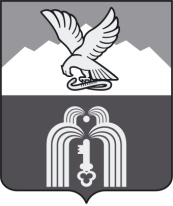 Р Е Ш Е Н И ЕДумы города ПятигорскаСтавропольского краяО дополнительной мере социальной поддержки детям, прибывшим на территорию муниципального образования города-курорта Пятигорска из Белгородского области и размещенным в пунктах временного размещения на территории города-курорта Пятигорска, обучающимся муниципальных общеобразовательных организаций города-курорта ПятигорскаВ соответствии Федеральным законом «Об общих принципах организации местного самоуправления в Российской Федерации», Уставом муниципального образования города-курорта Пятигорска и в целях обеспечения дополнительной социальной поддержки детей, прибывших на территорию муниципального образования города-курорта Пятигорска из Белгородского области, размещенных в пунктах временного размещения на территории города-курорта Пятигорска, обучающихся в муниципальных общеобразовательных организациях города-курорта ПятигорскаДума города ПятигорскаРЕШИЛА:1. Установить меру социальной поддержки детям, прибывшим на территорию муниципального образования города-курорта Пятигорска из Белгородского области и размещенным в пунктах временного размещения на территории города-курорта Пятигорска, обучающимся муниципальных общеобразовательных организаций города-курорта Пятигорска, в форме предоставления бесплатного горячего питания в виде:горячего завтрака для обучающихся, получающих образование по образовательным программам основного общего и среднего общего образования в первую смену;горячего обеда для обучающихся, получающих образование по образовательным программам основного общего и среднего общего образования во вторую смену.2. Мера социальной поддержки детям, прибывшим на территорию муниципального образования города-курорта Пятигорска из Белгородского области и размещенным в пунктах временного размещения на территории города-курорта Пятигорска, обучающимся муниципальных общеобразовательных организаций города-курорта Пятигорска, предоставляется в случае, если обучающемуся указанная мера социальной поддержки не предоставляется по иным основаниям.3. Установить норматив затрат бюджета города-курорта Пятигорска:на оплату горячего завтрака для обучающихся, получающих образование по образовательным программам основного общего и среднего общего образования в первую смену, в размере 61 рубль на одного обучающегося в день посещения учебных занятий;на оплату горячего обеда для обучающихся, получающих образование по образовательным программам основного общего и среднего общего образования во вторую смену, в размере 61 рубль на одного обучающегося в день посещения учебных занятий.4. Оплату горячего питания осуществлять в соответствии с порядком, утвержденным администрацией города Пятигорска.5. Контроль за исполнением настоящего решения возложить на администрацию города Пятигорска.6. Настоящее решение вступает в силу со дня его официального опубликования и распространяются на правоотношения, возникшие с 1 апреля 2024 года.ПредседательДумы города Пятигорска						        Л.В.ПохилькоГлава города Пятигорска						   Д.Ю.ВорошиловПОЯСНИТЕЛЬНАЯ ЗАПИСКАк проекту решения Думы города Пятигорска «О дополнительной мере социальной поддержки детям, прибывшим на территорию муниципального образования города-курорта Пятигорска из Белгородского области и размещенным в пунктах временного размещения на территории города-курорта Пятигорска, обучающимся муниципальных общеобразовательных организаций города-курорта Пятигорска»	В соответствии Федеральным законом «Об общих принципах организации местного самоуправления в Российской Федерации», Уставом муниципального образования города-курорта Пятигорска и в целях обеспечения дополнительной социальной поддержки детей, прибывших на территорию муниципального образования города-курорта Пятигорска из Белгородского области, размещенных в пунктах временного размещения на территории города-курорта Пятигорска, обучающихся в муниципальных общеобразовательных организациях города-курорта Пятигорска.Срок проведения обсуждения: с 01.04.2024 г. по 07.04.2024 г.Срок приема предложений по проекту: с 01.04.2024 г. по 07.04.2024 г. Предложения общественных объединений, юридических и физических лиц в целях проведения обсуждения могут быть поданы в электронной или письменной форме.Адрес для направления предложений: 357500, Ставропольский край,                  г. Пятигорск, пл. Ленина, д. 2, каб. 709.Адрес электронной почты: pravupr@gmai.com.Контактный телефон: 8 (8793) 33-10-11.Все предложения носят рекомендательный характер.Начальник Правового управлениеадминистрации города Пятигорска»                                                   М.А.Келлер